ПРОЕКТ № 159 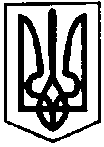 ПЕРВОЗВАНІВСЬКА СІЛЬСЬКА РАДАКРОПИВНИЦЬКОГО РАЙОНУ  КІРОВОГРАДСЬКОЇ ОБЛАСТІ___________ СЕСІЯ ВОСЬМОГО  СКЛИКАННЯ РІШЕННЯвід  «__» __________ 20__ року                                                                              № с. ПервозванівкаПро надання дозволу на розроблення проектуземлеустрою щодо відведення земельної ділянкиу власність (шляхом безоплатної передачі)Керуючись п. 34 ч. 1 ст. 26 Закону України «Про місцеве самоврядування в Україні», ст. 12, 33, 39, 81, 118, 121, 125, 126 Земельного кодексу України, ст.ст.19, 20, 50 Закону України «Про землеустрій», Закону України «Про внесення змін до деяких законодавчих актів України щодо протидії рейдерству» від 05.12.2019 року №340-ІХ та заслухавши заяву гр. К*** від 12.02.2020 року, сільська радаВИРІШИЛА:1.Надати дозвіл гр. К*** на розроблення проекту землеустрою щодо відведення земельної ділянки у власність (шляхом безоплатної передачі) за рахунок сформованої земельної ділянки кадастровий номер 3522587600:02:000:2150 загальною площею – 1,7485 га, в тому числі: рілля – 1,7485 га для ведення особистого селянського господарства (код КВЦПЗ-01.03) із земель сільськогосподарського призначення за рахунок земель комунальної власності за межами населеного пункту на території Первозванівської сільської ради Кропивницького району, Кіровоградської області.2.Встановити, що остаточна площа вищевказаної земельної ділянки буде визначена після встановлення в натурі (на місцевості) меж земельної ділянки.3.Громадянину К*** у зареєструвати речове право на земельну ділянку відповідно до закону протягом року від державної реєстрації земельної ділянки.4.Контроль за виконанням даного рішення покласти на постійну комісію сільської ради з питань земельних відносин, екології, містобудування та використання природних ресурсів.Сільський голова                                                                   Прасковія МУДРАК